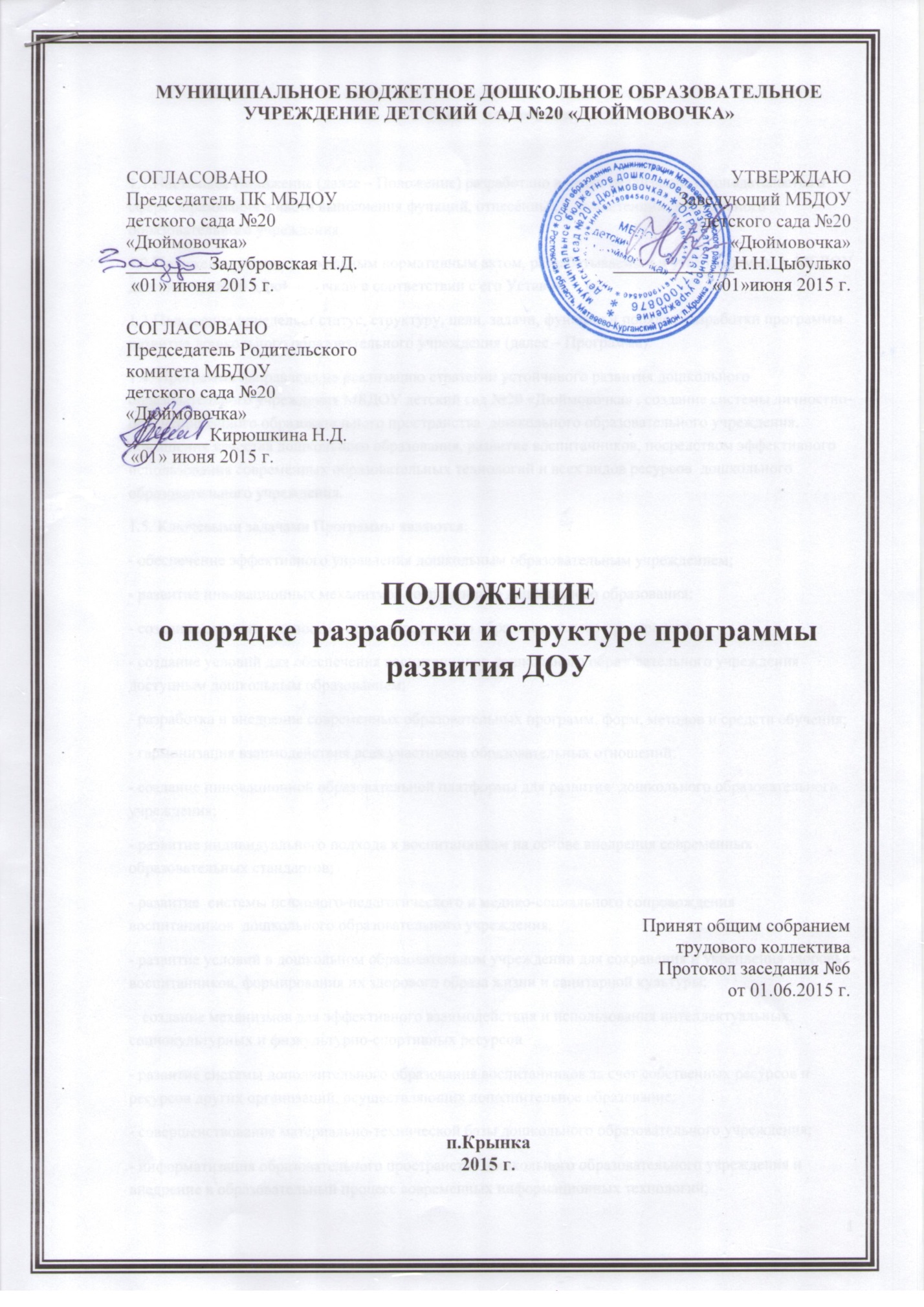 1.Общие положения1.1.Настоящее Положение (далее – Положение) разработано в целях реализации законодательства в сфере образования в части выполнения функций, отнесенных к компетенции  дошкольного образовательного учреждения.1.2.Положение является локальным нормативным актом, разрабатываемым и утверждаемым в  МБДОУ детский сад №20 «Дюймовочка» в соответствии с его Уставом.1.3.Положение определяет статус, структуру, цели, задачи, функции и порядок разработки программы развития дошкольного образовательного учреждения (далее – Программа).1.4. Программа направлена на реализацию стратегии устойчивого развития дошкольного образовательного учреждения МБДОУ детский сад №20 «Дюймовочка» , создание системы личностно-ориентированного образовательного пространства  дошкольного образовательного учреждения, повышения качества дошкольного образования, развитие воспитанников, посредством эффективного использования современных образовательных технологий и всех видов ресурсов  дошкольного образовательного учреждения.1.5. Ключевыми задачами Программы являются:- обеспечение эффективного управления дошкольным образовательным учреждением;- развитие инновационных механизмов современного дошкольного образования;- создание системы личностно-ориентированного образовательного пространства;- создание условий для обеспечения воспитанников дошкольного образовательного учреждения доступным дошкольным образованием;- разработка и внедрение современных образовательных программ, форм, методов и средств обучения;- гармонизация взаимодействия всех участников образовательных отношений;- создание инновационной образовательной платформы для развития  дошкольного образовательного учреждения;- развитие индивидуального подхода к воспитанникам на основе внедрения современных образовательных стандартов;- развитие  системы психолого-педагогического и медико-социального сопровождения воспитанников  дошкольного образовательного учреждения;- развитие условий в дошкольном образовательном учреждении для сохранения и укрепления здоровья воспитанников, формирования их здорового образа жизни и санитарной культуры;-  создание механизмов для эффективного взаимодействия и использования интеллектуальных, социокультурных и физкультурно-спортивных ресурсов- развитие системы дополнительного образования воспитанников за счет собственных ресурсов и ресурсов других организаций, осуществляющих дополнительное образование;- совершенствование материально-технической базы дошкольного образовательного учреждения;- информатизация образовательного пространства дошкольного образовательного учреждения и внедрение в образовательный процесс современных информационных технологий;- повышение эффективности использования кадрового потенциала дошкольного образовательного учреждения за счет совершенствования работы с педагогическими работниками, повышения уровня их профессиональных знаний и профессиональных компетенций, развития их творческого потенциала и способности осуществлять профессиональную деятельность в современных социально-экономических условиях;- повышение общественной значимости и профессионального МБДОУ детский сад №20 «Дюймовочка» .1.6. Программа доводится до общественности путем ее открытого опубликования на официальном сайте дошкольного образовательного учреждения.1.7.Настоящее Положение разработано в соответствии с:- Конвенцией о правах ребенка, принятой резолюцией 44/25  Генеральной Ассамблеи ООН от 20 ноября 1989 года;- Конституцией Российской Федерации;-Федеральным законом от 29 декабря 2012 г. N 273-ФЗ "Об образовании в Российской Федерации";-Постановлением Правительства РФ от 4 октября 2000 г. N 751 "О национальной доктрине образования в Российской Федерации";- Уставом МБДОУ детский сад №20 «Дюймовочка».2.Структура программы развития дошкольного образовательного учреждения2.1. Структура Программы, утвержденная настоящим Положением, носит ориентировочный характер и может изменяться по необходимости.2.2. Перед разработкой Программы на уровне дошкольного образовательного учреждения проводится обсуждение ее структуры, целей, задач, стратегических направлений и других структурных элементов с привлечением всех участников образовательных отношений.2.3. Окончательная структура Программы утверждается руководителем дошкольного образовательного учреждения. 2.4. Программа должна включать в себя следующие структурные элементы:2.4.1. Паспорт Программы – обобщенная характеристика, включающая в себя следующие основные элементы: - наименование дошкольного образовательного учреждения; - список разработчиков;- перечень нормативных правовых актов, используемых при разработке Программы;- сроки реализации Программы;-механизмы управления Программой (перечень должностей  дошкольного образовательного учреждения, отвечающих за управление программой, а также перечень других участников образовательных отношений);- отчетность о реализации Программы (формы отчетности, в том числе публичной);- цель Программы;- задачи Программы;- целевые показатели (индикаторы) Программы;- ожидаемые результаты реализации Программы.2.4.2. Пояснительная записка:- реквизиты  дошкольного образовательного учреждения; - формы государственно-общественного управления;- количественные и качественные показатели деятельности дошкольного образовательного учреждения по основным направлениям на момент разработки Программы;- особенности организации деятельности.2.4.3. Собственно Программа:- ресурсное обеспечение Программы (включает все виды ресурсов, развитие которых предполагается Программой);- инновационные процессы (учебные и воспитательные инновации);- развитие методического обеспечения образовательной деятельности;- развитие взаимодействия с общественными объединениями родителей;- информатизация образовательного пространства дошкольного образовательного учреждения (внедрение новых информационных технологий, информатизация основных процессов);- развитие материально-технической базы дошкольного образовательного учреждения;- повышение эффективности учебно-воспитательного процесса (создание условий для повышения качества образования; развитие системы дополнительного образования воспитанников);- совершенствование воспитательной системы за счет новых психолого-педагогических технологий;- интеграция здоровьесберегающих технологий в учебно-воспитательный процесс;- сохранение и укрепление здоровья воспитанников;- инфраструктура и создание комфортной образовательной среды дошкольного образовательного учреждения;- развитие механизмов обеспечения преемственности между учреждением дошкольного образования и общеобразовательными учреждениями.2.4.4. Условия реализации Программы (основной акцент должен быть сделан на условиях реализации образовательных программ).3.4.5.  Этапы реализации Программы (с подробным их описанием, описанием ключевых действий и обобщенных конечных результатов реализации каждого этапа).2.4.6. Ключевые показатели эффективности реализации Программы и их динамика (планируемые изменения на перспективу).2.4.7. Возможные риски в ходе реализации программы, способы их предупреждения и минимизации.3. Порядок разработки и утверждения программы развития дошкольного образовательного учреждения3.1. Для разработки Программы формируется творческий коллектив (рабочая группа), состоящий из числа сотрудников дошкольного образовательного учреждения, привлеченных специалистов и консультантов. Состав рабочей группы утверждается приказом руководителя  дошкольного образовательного учреждения.3.2. Разработанный проект Программы подлежит обязательной предварительной экспертизе на предмет её соответствия действующему законодательству в сфере образования.3.3. Программа проходит обязательный этап рассмотрения, обсуждения и согласования с сотрудниками (коллективом) дошкольного образовательного учреждения, что закрепляется протоколом соответствующего коллегиального органа управления (общее собрание трудового коллектива).3.4. В целях учета мнения родителей (законных представителей)  воспитанников по вопросам развития дошкольного образовательного учреждения Программа рассматривается, обсуждается и согласовывается с советами родителей (законных представителей) воспитанников.3.5. Программа проходит обязательный этап рассмотрения, обсуждения и согласования с учредителем  дошкольного образовательного учреждения.3.6. После согласования со всеми заинтересованными лицами Программа утверждается в порядке, установленном уставом дошкольного образовательного учреждения. 